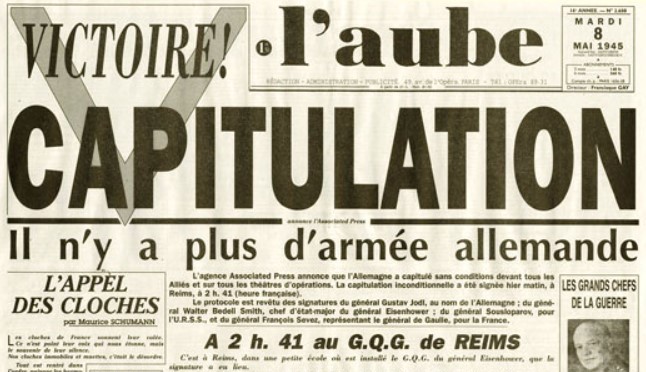 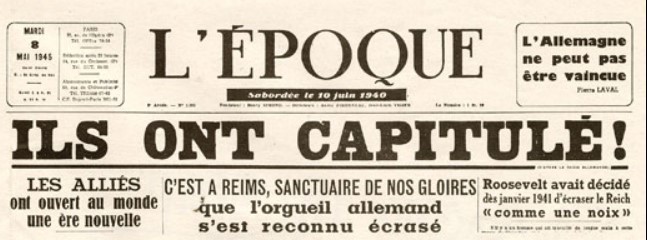 Le 8 mai 1945 est un jour	c ‘est à dire un jour où la plupart des gens ne…………………………………….. pas (sauf certains métiers, les médecins, les pompiers etc..) Il y a 11 jours fériés en France. Trois sont des fêtes civiles:Le passage à la nouvel année : ……………………………………………..La fête du travail : …………………………………………………………..La fête nationale : ……………………………………………………………Les autres célèbrent les fins de guerre ou des fêtes religieuses chrétiennes (Noël, Pâques)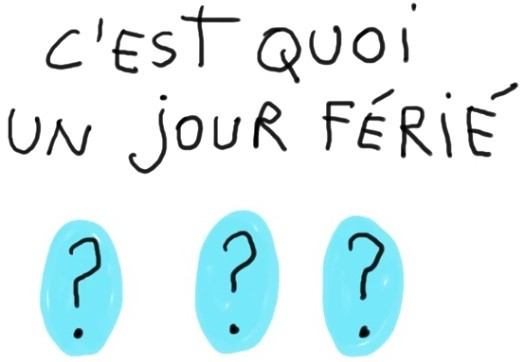 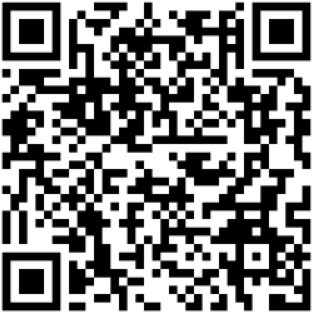 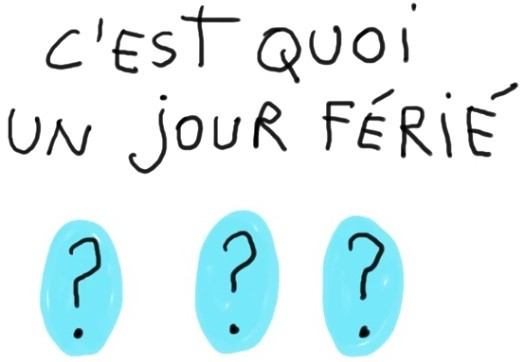  h†ps://www.1jour1actu.com/info-animee/cest-quoi-un-jour-ferie/#Le 8 mai est férié car il commémore le 8 mai 1945 qui célèbre la ……………………………………de l’Allemagne et donc la …………………………………………………………………………………………..Il est l’équivalent du 11 novembre pour la première guerre mondiale (1914-1918)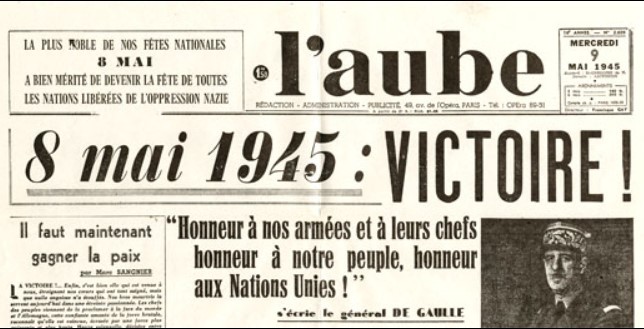 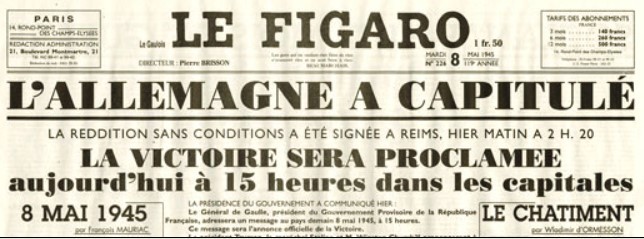 La seconde guerre mondiale a duré de ………………. à ………………. soit ………….. années deguerre.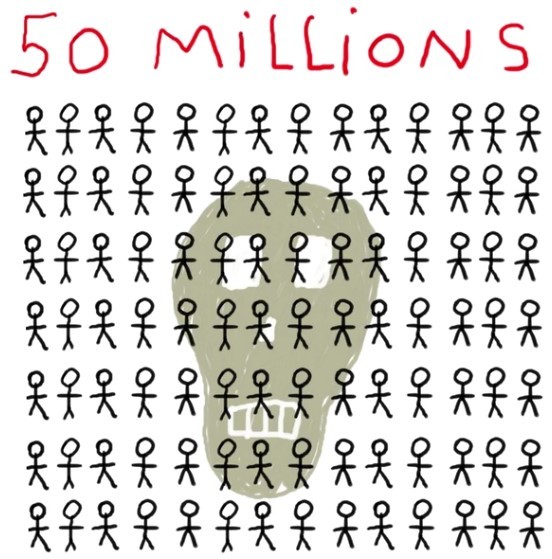 Il y a eu plusieurs millions de morts et c ‘est pour rendre hommage aux soldats et aux	civils que le 8 mai est férié chaque année.C’est une journée de	= se souvenir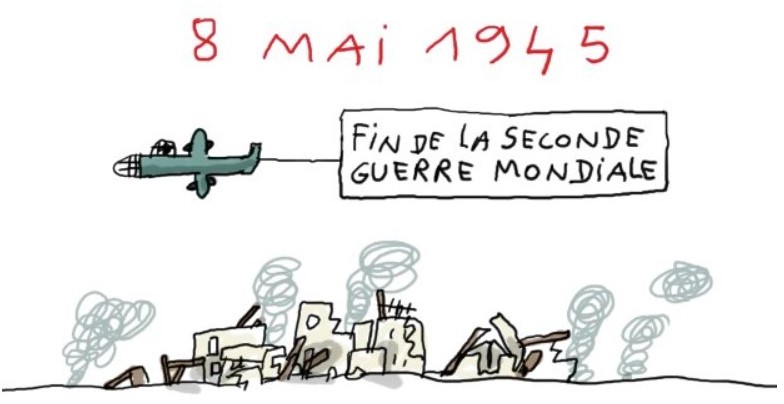 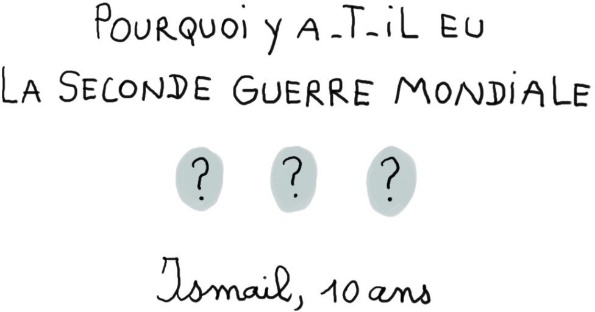 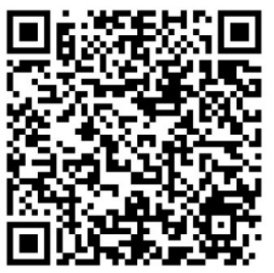 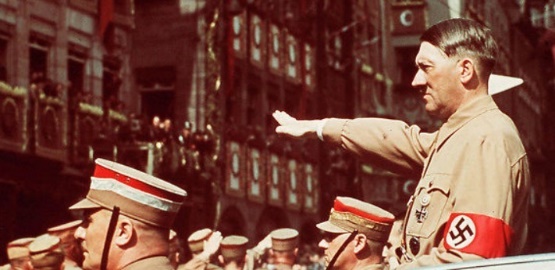 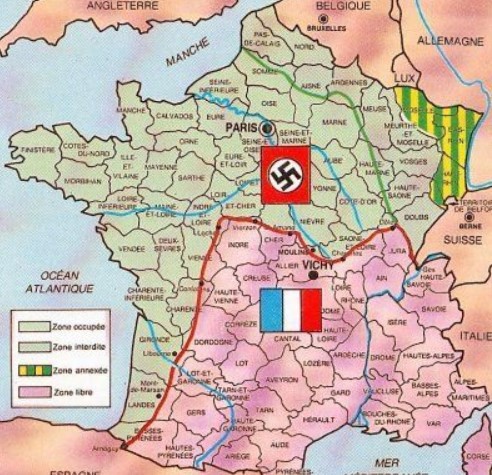 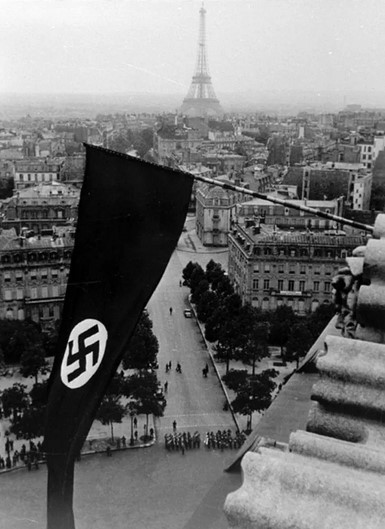 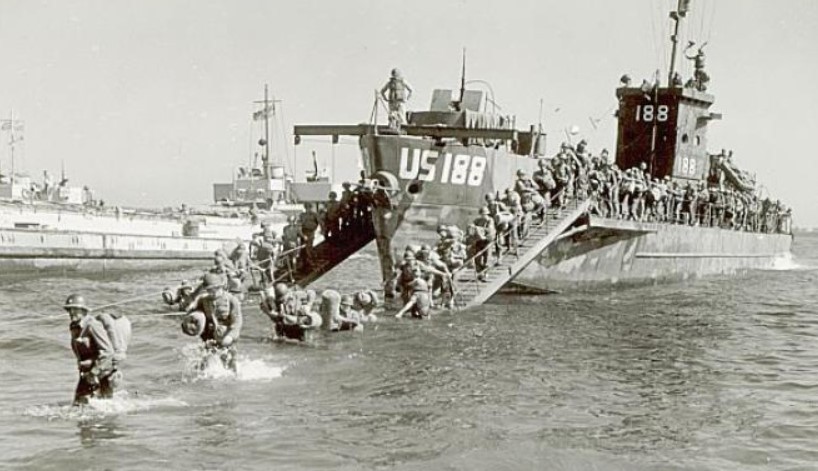 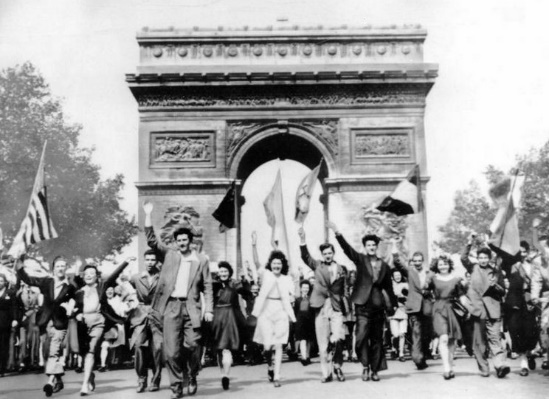 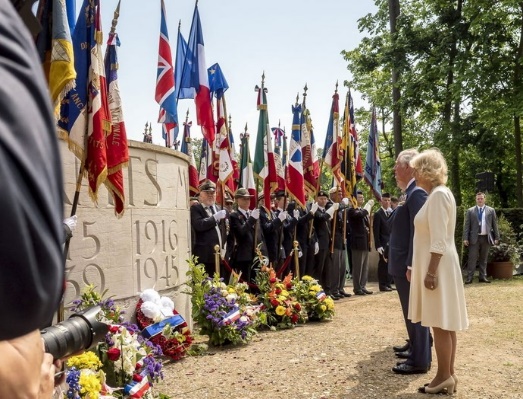 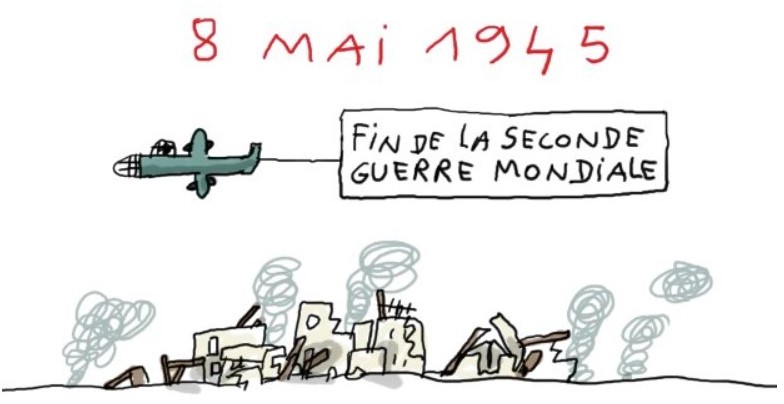 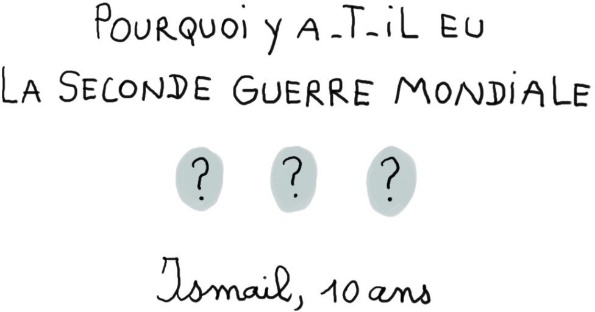 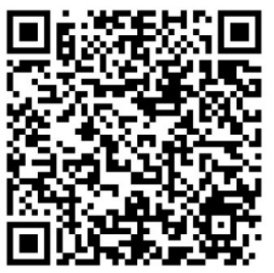 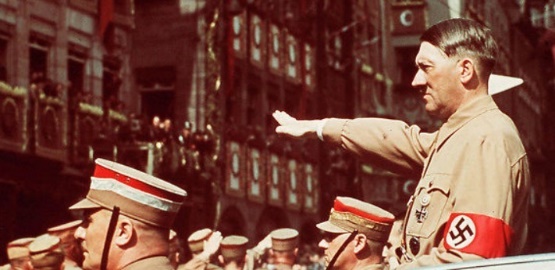 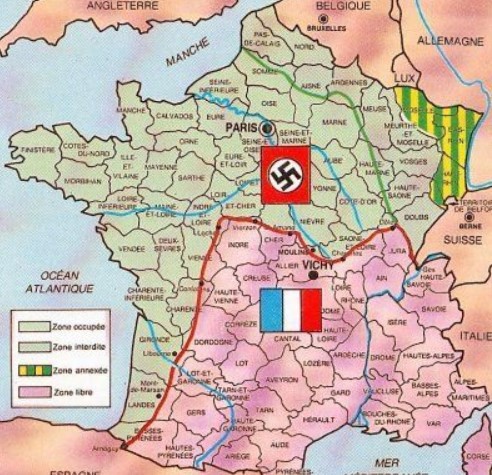 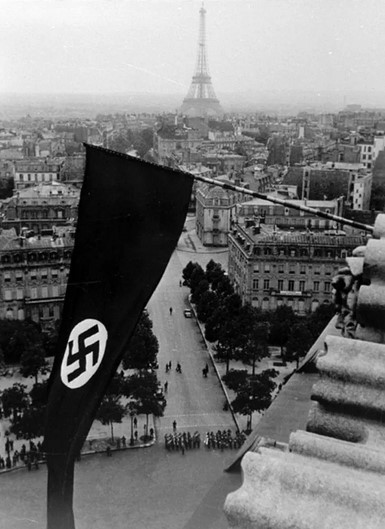 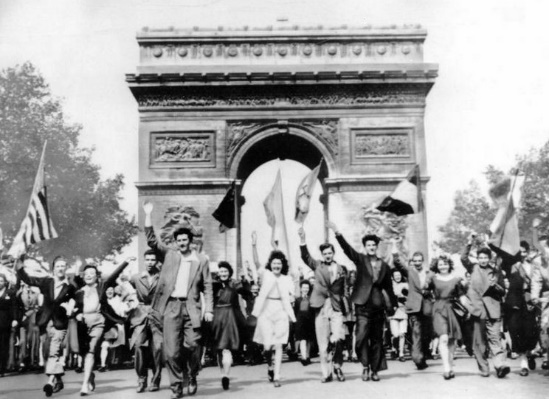 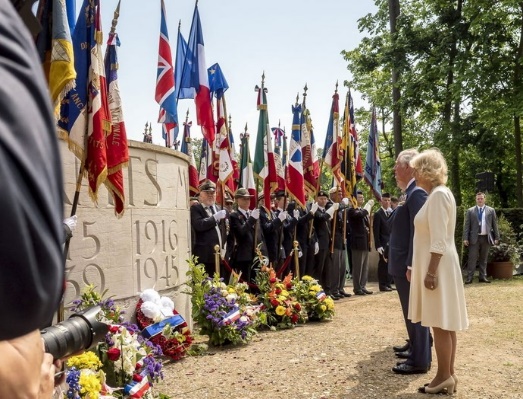 En juin 1944 c ‘est le ……………………………………………….Les alliés de la France viennent chasser les ………………….Ils libèrent la France puis avancent vers l’Allemagne qui va capituler (= se RENDRE) en mai 1945.Chaque année depuis 1945 il y a des défilés militaires et des hommages auprès des …m………..……aux m…………..